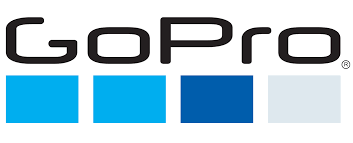 Celebra el Día Mundial del Perro con un increíble video ¿Eres un Dog Lover? Estos consejos te servirán de inspiración para crear un contenido audiovisual único de tu mejor amigo a través de un accesorio hecho para mascotas.México, 19 de julio de 2023.- Salir a pasear con tu perro quizá sea uno de los momentos más placenteros de tu vida. Desde una lenta caminata, hasta una divertida carrera; nunca sabes lo que te espera en la calle cuando estás acompañado de tu peludo. Y seguramente no existe otra criatura en el mundo tan dispuesta a seguir los pasos y el ritmo del ser humano. El vínculo afectivo es tan fuerte y antiguo que el perro es considerado el mejor amigo del hombre. Por eso, el 21 de julio fue elegido a nivel mundial como el Día del Perro. Así que GoPro te carga de inspiración para que celebres esta fecha tan especial documentando tu próximo paseo desde la perspectiva de tu mejor amigo. El mejor compañero de aventuras Cuando tu perro se percata que tomaste su correa y escucha el abrir de la puerta principal de tu casa, sabe que es momento de dar un paseo. Es ese instante donde sientas su energía más poderosa: ves como mueve su cola, salta y se desplaza velozmente de un lugar a otro. Es la felicidad que transmite tu perro por la emoción de compartir otra aventura contigo. No importa el lugar ni la hora, se trata de explorar el mundo juntos. Entonces, ¿dónde festejarlo en su día? En México hay parques caninos donde la diversión está garantizada para tu peludo, ya que cuentan con áreas verdes y recreativas para interactuar con otros perritos. También puedes simplemente caminar o rodar con tu bicicleta en compañía de tu peludo. Sea cual sea el plan, lo va a gozar muchísimo, porque lo que más desea es tu presencia.Capturando todos los ángulos Ahora bien, ¿qué te parece capturar los mejores instantes de esa aventura con tu furry friend? Para celebrar este Día Mundial del Perro en grande, te presentamos la cámara de acción seguirá el ritmo de tu mascota en cualquier ambiente de paseo: HERO11 Black. Es ultra resistente, sumergible y muy versátil, así como aclamada por su nuevo sensor más grande que inmortaliza cada escena con una calidad inigualable.  Lo más increíble es que con GoPro puedes documentar el mundo como lo ve tu perro. Su arnés para mascota Fetch tiene soportes en el pecho y el lomo para capturar una impresionante variedad de perspectivas. Además, este accesorio ya está disponible en la tienda oficial de GoPro en México. A tu mejor amigo lo paseas, lo acaricias, lo consientes con un bocadillo, ¿por qué no dedicarle un video en el Día Mundial del Perro? La estabilización de video HyperSmooth 5.0 te permite capturar el recorrido de tu peludo, sin importar si salta, escarba o corre a gran velocidad, con una alta calidad en las tomas. Momentos divertidos En las redes sociales hay muchos videos divertidos protagonizados por perros. Deja volar tu imaginación y monta una GoPro en tu mascota para hacer un video que dará la vuelta al mundo. https://www.instagram.com/reel/CftqIJJgaax/?utm_source=ig_web_copy_linkhttps://www.instagram.com/reel/CgQLCXzj2jY/?utm_source=ig_web_copy_linkCon la cámara más versátil del mundo y el accesorio hecho a la medida de tu perro, te recomendamos crear un video cronológico con la siguiente estructura: documenta la aventura desde que están en tu casa para que grabes la reacción de tu perro cuando salen a la calle. Después monta la GoPro en el arnés de tu mascota para que filme desde su punto de vista el recorrido y la interacción con otros animales, así como los aspectos que captan su atención a su alrededor. Termina el día con una selfie junto a tu amigo peludo: monta tu cámara en El Grande y captura una fotografía divertida. Juega con los ángulos para documentar diferentes perspectivas. Finalmente, importa tus fotos y videos a tu smartphone y crea impresionantes contenidos audiovisuales automáticamente en segundos de la mano de QuikApp. Añade música, cambia la velocidad y recorta las escenas a través de sus potentes herramientas de edición. Una vez que concluyas el proyecto podrás compartirlo en las redes sociales y ver las veces que quieres el paseo más aventurero de tu vida en compañía de tu mejor amigo. Para más información, por favor, visita https://gopro.mx/ o síguenos en:Facebook @GoProMXInstagram @gopromxwww.gopro.mx###Sobre GoProGoPro invita a los usuarios a disfrutar de la acción y sus momentos de diversión, e inspirar a los demás a compartir sus experiencias. Cámaras, aplicaciones y accesorios, todo lo que hacemos está orientado a ayudarte a capturar la vida tal y como la vives, compartir la experiencia y contagiar tu entusiasmo.  GoPro nació en 2002 de la mano de Nick Woodman, surfista, esquiador y entusiasta del motor en busca de una mejor forma de grabarse en video haciendo surf con los amigos. Lo que comenzó con una cámara de 35 mm y una correa de muñeca fabricada con jirones de viejos neoprenos y trozos de plástico se ha convertido en una empresa internacional que ha vendido más de 26 millones de cámaras GoPro en más de 100 países. Contacto de prensa:Rosa TorresSr PR Account Executiverosa.torres@another.co55 5354 8277